A 11-p immersornissaanut ilitsersuutAningaasarsianit akileraarutit  pillugit paasissutissanik nalunaaruteqartarneq pillugu Namminersorlutitk Oqarussat nalunaarutaannit nr. 8, 18. juni 2010-imeersumiit issuaanerit Isertitanut paasissutissiissutip - A11 - nassiuarneraIsertitanik pissarsisoq aamma sulisitsisoq pillugit paasissutissat:20XX-IMI ISERTITANUT PAASISSUTISSAQ  -  A 11Akileraaruserinermik ingerlatsineq pillugu Inatsisartut inatsisaanni nr. 11, 2. november 2006-imeersumi §§-ini 30, 31 aamma 32-mi aalajangersakkat 20XX-IMI ISERTITANUT PAASISSUTISSAQ  -  A 11Akileraaruserinermik ingerlatsineq pillugu Inatsisartut inatsisaanni nr. 11, 2. november 2006-imeersumi §§-ini 30, 31 aamma 32-mi aalajangersakkat § 30 Akileraarutinik annertussusiliinermi akileraarutissanillu naatsorsuinermi atugassanik kikkulluunniit akileraarutit pillugit inatsimmi § 75, imm. 1-imi aamma 2-mi taaneqartunik suliffeqarfimmini aningaasarsianik akiliisoq ukiut tamaasa qaammatip januarip naannginnerani aningaasat taamaattut akilerneqartut tamarmiusut kiisalu akile-raarutit A-t unerartitat annertussusaannik nalunaaruteqassapput. Aammattaaq paasissutissat uku tunniunne-qassapput:
1) tigusisut ataasiakkaat aningaasarsiaat tamakkerlugit,
2) aningaasarsianit akileraarutit A-t unerartitat,
3) sulisut ataasiakkaat soraarnerussutisianut imaluunniit inuunermut sillimmasiinerannut sulisitsisut akiliutaat aningaasarsianit akileraarutit pillugit inatsisartut inatsisaanni § 41, imm. 2-p ataani ilaasut aningaasartaat ta-marmiusut,
4) ajunngitsorsiat tamarmiusut ilaannakortulluunniit soorlu nerisaqarneq ineqarnerlu, najugaqarneq, akunnit-tarfinniinneq, angalanerit, biilit telefonilu assigisaallu,
5) tigusisup aqqa, inuttut normua, najugaa aamma kommuni akileraartarfia aamma
6) paasissutaasinnaasut allat tigusisup kinaaneranik paasinninnissamut pisariaqartut,
Imm. 2. Suliffeqarfik atorunnaarpat ukiumi aningaasarsiorfiusumi ingerlareersumi paasissutissat tunniunneqas-sapput kingusinnerpaamik aningaasarsititsivimmiit kingullermiit ullut qulit qaangiuppata.
Imm. 3. Kikkulluunniit atuakkiortunut, erinniortunut, eqqumiitsuliortunut, oqalugiartartunut assigisaannulluun-niit aningaasarsisitsisut, suliffeqarfimmik atornermut attartornermulluunniit, kisermaassilluni atuisinnaanermut imaluunniit patentimik atuisinnaanermut akitsuutinik, ilusilersukkanut, nioqqutissap ilisarnaataanut assigisaan-nulluunniit akiliisoq, akitsuut ingerlaavartumik akilerneqartaraluarpat ataatsikkulluunniit akilerneqaraluarpat imm. 1-imi aalajangersagaq malillugu paasissutissanik tunniussisussaatitaapput.
Imm. 4. Akunnermiliuttoq aqqutigalugu aningaasarsianik akiliisoqarpat, taanna paasissutissiisussaatitaavoq, su-lisitsisoq paasissutissanik tunniussisinnaanngippat. Sulisitsisoq, imaluunniit akunnermiliuttoq, ikiortissarsiner-mini taassuma aqqanik, najugaqarfianik eqqortumik kiisalu inuup normuanik pissarsissaaq.
Imm. 5. Paasissutissat akileraaruseriffimmut tunniunneqassapput.§ 31  Tigusisartoq § 30-mi taaneqartunik isertitaqartartoq Kalaallit Nunaanni akileraartussaatitaajunnaarpat, paasis-sutissiisussaatitaasoq qinnuivigineqarnini malillugu paasissutissiissaaq § 30-mi taaneqartut aningaasat anner-tussusaannik qaammatisiutit malillugit ukiup aallartineraniit akileraartussaatitaanerup atorunnaarnerata tu-ngaanut pineqartup aningaasarsiaanik kiisalu akileraarutit A-t unerartitat annertussusaannik.
Imm. 2. Taamatuttaaq qinnuivigineqarneq malillugu pineqartoq taassumaluunniit sinniisua, imaluunniit toqu-sup qimataanik aqutsisuusinnaasoq, paasissutissanik tunineqassaaq.§ 32  § 30 aamma § 31, imm. 1 malillugu aningaasarsiaqartoq pillugu paasissutissat assilineranik aningaasarsiaqar-toq tunineqassaaq.§ 2Ilinniagaqarnersiutit  Namminersorlutik Oqartussat ukiut tamaasa ukiup siuliani ilinniagaqarnersiutit ani-ngaasanngorlugit tunniun-neqarsimasut pillugit paasissutissat akileraaruseriffimmut piumaffigineqaqqaaratik nassiuttassavaat, tassunga ilanngullugu aningaasanik tigusisut kikkuunerinik, inuup normuanik ilalerlugit paasissutissiisassapput.
Imm. 2. Paasissutissanik nalunaaruteqarnermi ilaatinneqartussap nalunaaruteqartussaatitaasumut kinaassutsini pillugu ilisimatitsissaaq, tassunga ilanngullugu inuttut normuni.
Imm. 3. Paasissutissat nalunaarutigineqartut pillugit Namminersorlutik Oqartussat ilinniagaqarnersiutinik pisar-tagaqartut ilisimatittassavaat.
Imm. 4. Nalunaaruteqarneq pillugu najoqqutassanik erseqqinnerusunik akileraaruseriffik aalajangersaasinnaa-voq, tassunga ilanngullugu paasissutissiisussaatitaanermut piumasaqaatinik annikinnerulersitsisinnaanermut aamma ilinniagaqarnersiutinik pisartagaqartunut ilisimatitsisarneq pillugu.§ 3Nalinik nalunaaruteqarneq Tamakkiisumik ilaannakortumilluunniit ajunngitsorsiat soorlu akeqanngitsumik nerisaqarneq illusimanerlu, ini-gisaqarneq, najugaqarallarneq, angalanerit, biilit oqarasuaatillu il.il. pillugit nalunaaruteqarnermi, akileraaruse-rinermik ingerlatsineq pillugu Inatsisartut inatsisaanni § 30, imm. 1, nr. 4 naapertorlugu nalunaaruteqartussaa-titaasup ajunngitsorsiap nalinga pillugu nalunaaruteqassaaq. Ajunngitsorsianut tunngatillugu ukiumut aningaa-sarsiorfiusumut pineqartumut nalit inatsisitigut aalajangersakkat imaluunniit nalit Naalakkersuisunit aalajanger-sarneqarsimasut naapertorlugit naliliisoqassaaq.§ 4Meeqqanut akilersuutit Meeqqanut akilersuutit il.il. kiisalu meeravissiartaarnermi tapiissutit tunniunneqartarneri pillugit Inatsisartut peqqussutaat malillugu Namminersorlutik Oqartussat kommunillu meeqqanut akilersuutinik akileeqqusissut, ukiut tamaasa piumaffigineqaqqaarnatik makku pillugit paasissutissanik akileraaruseriffimmut tunniussisassap-put:
1) Akilersuisussaatitaasup inuttut normua najugaalu. 
2) Akilersuutinik pissassaqartup inuttut normua najugaalu.
3) Ukiup siuliani akilersuisussaatitaasumiit akiliutigineqartut annertussusaat.
Imm. 2. Paasissutissanik tunniussisussaatitaaneq pillugu najoqqutassanik erseqqinnerusunik akileraaruseriffik aalajangersaasinnaavoq, tassunga ilanngullugu paasissutissiisussaatitaanermut piumasaqaatinik annikinneru-lersitsisinnaalluni.§ 5Pisortat tunitsivigineqartut attartortitsinerillu ilaannik isumaqatigiissuteqartut Namminersorlutik Oqartussat, Naalakkersuisut allaffeqarfii, Inatsisartut allaffeqarfiat, Kalaallit Nunaata Radioa, suliffeqarfiit namminersortitat il.il. aamma Kalaallit Nunaanni kommunit, aalisarnermiit, piniarnermiit, aallaani-arnermiit, savaateqarnermiit tuttuuteqarnermiillu, eqqumiitsuliornermiit sanalunnermiillu tunisassianik tunitsi-vigineqarnermut atatillugu aningaasarsiat B-nik akiliuteqartartut ukiut tamaasa piumaffigineqaqqaaratik makku pillugit paasissutissanik akileraaruseriffimmut tunniussisassapput:
1) Aningaasarsiat B-nik tigusisup inuttut normua imaluunniit GER-normua.
2) Ukiup siuliani tunisinermut atatillugu aningaasarsiat B-t tigusisumut tunniunneqartut annertussusaat.
Imm. 2. Namminersorlutik Oqartussat kommunillu, inunnit angallammik, qimussimik allatigullu inunnut assar-tuummik attartortut ukiut tamaasa piumaffigineqaqqaaratik makku pillugit paasissutissanik akileraaruseriffim-mut tunniussisassapput:
1) Attartortitsisup inuttut normua imaluunniit IIN-normua.
2) Ukiup siuliani attartortitsisumut akissarsiatut tunniunneqartut annertussusaat.
Imm. 3. Imm. 1 aamma 2-mi paasissutissanik taaneqartunik tunniussisussaatitaaneq pillugu najoqqutassanik er-seqqinnerusunik akileraaruseriffik aalajangersaasinnaavoq, tassunga ilanngullugu paasissutissiisussaatitaaner-mut piumasaqaatinik annikinnerulersitsisinnaalluni.§ 6Nutserisut akissarsiaat  Translatørinut, oqalutsinut, nutserisunut assigisaannullu akissarsiat akileraarutit A-nut unerartitsinertaqanngit-sunik akiliisoq ukiut tamaasa piumaffigineqaqqaarnani makku pillugit paasissutissanik akileraaruseriffimmut tunniussissaaq:
1) Tigusisup inuttut normua imaluunniit IIN-normua.
2) Ukiup siuliani tigusisumut akissarsiat tunniunneqartut annertussusaat.
Imm. 2. Paasissutissanik tunniussisussaatitaaneq pillugu najoqqutassanik erseqqinnerusunik akileraaruseriffik aalajangersaasinnaavoq, tassunga ilanngullugu paasissutissiisussaatitaanermut piumasaqaatinik annikinneruler-sitsisinnaalluni.§ 7Ilaasortaanermut akiliutit  Suliatigut peqatigiiffiit soorlu akileraaruserinermik ingerlatsineq pillugu Inatsisartut inatsisaanni § 33 c, imm. 1-imi taaneqartutut ukiup siuliani ilaasortaniit akiliutit tiguneqartut pillugit ukiut tamaasa piumaffigineqaqqaar-natik paasissutissanik akileraaruseriffimmut tunniussisassapput, tassunga ilanngullugu ilaasortap akiliutaanut attuumassuteqartumut kinaassutsimut inuup normuanik ilalerlugit paasissutissat. Akiliutit nalunaarutigineqar-tut annertussusaat pillugit paasissutissiisussaq ilaasortanut nalunaaruteqassaaq.
Imm. 2. Paasissutissanik nalunaaruteqarnermi ilaatinneqartussap nalunaaruteqartussaatitaasumut kinaassutsini pillugu ilisimatitsissaaq, tassunga ilanngullugu inuttut normuni.
Imm. 3. Nalunaaruteqarnissaq pillugu najoqqutassanik erseqqinnerusunik akileraaruseriffik aalajangersaasin-naavoq, tassunga ilanngullugu paasissutissiisussaatitaanermut piumasaqaatinik annikinnerulersitsisinnaalluni.§ 8Akiliunneqarluni angalanerit Inuit imaluunniit inatsisitigut inuttut pisinnaatitaasut, tassunga ilanngullugit sulinngiffeqarnermi aningaasaate-qarfiit, atorfinitsitsinermut pissutsit avataasigut inunnut imaluunniit pisortani atorfeqartunut akiliussillutik angalanernut tapiissuteqartut, ukiut tamaasa piumaffigineqaqqaarnatik akileraaruseriffimmut makku pillugit paasissutissanik tunniussissapput:
1) Tapiissutisisinnaatitaasut allallu tapiissutisisut inuttut normui.
2) Ukiup siuliani tapiissutisisinnaatitaasup angalaneri tamakkiisut amerlassusaat.
3) Ukiup siuliani tapiissutisisinnaatitaasumut tapiissutigineqartut annertussusaat.§ 9Piffissaq §§-it 2-miit 8-mut paasissutissat taaneqartut ukiumi paasissutissanut attuumassuteqartut ukiup tulliani kingu-sinnerpaamik 31. januarimi akileraaruseriffimmut nalunaarutigineqassapput.Inuup-normuaSulisorisap inuttut-normua allanneqassaaq – taanna skattekortimi allaqqa-voq.Atorfik, ateq naju-garluSulisorisap atorfia, aqqa najugaalu allanneqassapput – aqqa najugaalu skat-tekortimi allaqqapput.Sulisitsisup IIN-normua, aqqa na-jugaaluSulisitsisup IIN-normua, aqqa najugaalu allanneqassapput.Kommune akile-raarfikSulisorisap kommune akileraarfia allanneqassaaq – taanna skattekortimi al-laqqavoq.Piffissaq/-t atorfeqarfik/-it:Piffissaq/-t atorfeqarfik/-it:Immikkoortoq 100Sulisorisaq ukioq tamaat sulisorineqarsimappat immikkoortoq 100 krydsiler-neqassaaq.Immikkoortoq 101Sulisorisaq ukiup ingerlanerani piffissami atasuinnarmi sulisorineqarsimappat immikkoortoq 101 immersorneqassaaq.Immikkoortoq 102Kisitsisit atorlugit nalunaarsuusiornissamut atugassatut immikkoortumi 102-mi nalunaarutigineqaqquneqarportaaq sulisorisaq ullormi 28/11-mi sulisori-neqarsimanersoq.Aningaasarsiat A-t:Aningaasarsiat A-t:Immikkoortoq 110Aningaasarsiat A-tAningaasarsiat A-t nalinginnaasut akileraarutit ilanngaatigitinnagit annertus-susaat nalunaarutigineqassapput. Feeriaqarnersiutit ilanngunneqarnissaat eqqaamaneqassaaq.Immikkoortoq 111Utoqqalinermi pensionitUtoqqalinermi pensionit (tunngaviusumik aningaasartat) nalunaarutigineqas-sapput.Immikkoortoq 112Siusinaartumik pensionitSiusinaartumik pensionit (tunngaviusumik aningaasartat) nalunaarutigineqas-sapput.Immikkoortoq 113Suliffeqanngikkal-larnermi ikiorsiis-sutitSuliffeqanngikkallarnermi ikiorsiissutit nalunaarutigineqassapput.Immikkoortoq 114Pisortanit ikiorsiis-sutitPilersuinermut akiligassanullu aalajangersimasunut pisortanit ikiorsiissutit nalunaarutigineqassapput.Immikkoortoq 115DIS/GIS-imit iserti-tatDIS/GIS-imit isertitat nalunaarutigineqassapput.Immikkoortoq 116Tunisanit isertitatAalisarnermit, piniarnermit aallaaniarnermit savaateqarnermillu tunisassianik Kalaallit Nunaanni tunisassiorfinnut tunisinermi isertitat tamarmiusut nalu-naarutigineqassapput.Immikkoortoq 117Ilaasortaanermut akiliutitKNAPK-mut ilaasortaanermut akiliutit nalunaarutigineqassapput.Akileraarutit A-t unerartitat:Akileraarutit A-t unerartitat:Immikkoortoq 130Akileraarutit A-t unerartitatAkileraarutit A-t unerartitat nalunaarutigineqassapput. Feeriaqarnersiutinit akileraarutit A-t unerartitat ilanngunneqarnissaat eqqaamaneqassapput.Aningaasarsiat B-t:Aningaasarsiat B-t:Immikkoortoq 140Ilinniagaqarnersiu-titIlinniagaqarnersiutit, taakkununnga tapit assigisaallu ilanngunnagit, nalunaa-rutigineqassapput.Immikkoortoq 141Paaqqinninnersiu-titPaaqqinninnersiutit akileraarutit A-nik unerartitsivigineqartussaanngitsut tas-suuna nalunaarutigineqassapput.Immikkoortoq 142AkilersuutisiatAkilersuutisiat nalunaarutigineqassapput.Immikkoortoq 143Nutserisutut akis-sarsiat il.il.Translatørinut, oqalutsinut, nutserisunut assigisaannullu akissarsiat akileraa-rutit A-nut unerartitsivigineqartussaanngitsut uani nalunaarutigineqassap-put, takuuk nalunaarummi qulaani taaneqartumi § 6.Immikkoortoq 144Akeqanngitsumik telefoneqartitaa-neqAkeqanngitsumik telefoneqartitaanerup nalinga kr.-inngorlugu nalunaarutigi-neqassaaq.Akeqanngitsumik telefoneqartitaanerup nalinga 2015-imut 6.000 koruuniu-voq, sulisitsisup il.il. telefonimut akiliutissaq ukioq tamaat akilersimappagu, taamaanngippat naammaattusakkamik naliliisoqassaaq, annerpaamilli sulisit-sisup akilersimasaattut annertutigisut.Sulisorisap angerlarsimaffiani telefonip atugassarititaasup saniatigut telefoni-nik arlalinnik, assersuutigalugu telefonimik angallattakkamik, atugassaqarti-taasimappat annertunerusumik akileraarusersuisoqassanngilaq. Sulisorisap telefonimut akiligassat ilai akilertarpagit, assersuutigalugu sulisit-sisumut qaammammut akiliuteqartarluni, taava nammineq akiliutigisimasai nalimit akileraarusersorneqartussamit ilanngaatigineqassapput.Sulisorisaq nammineq telefoneqarnera apeqqutaatinnagu akileraarusersuiffi-gineqassaaq, kisiannili telefonimut akiliutissat sulisitsisumit akilerneqarsima-sunit sulisorisap nammineq telefonerisaminut akiliutigisaattut annertutigisut ilanngaatigineqarsinnaapput. Taamatut nalimik appartitsineq sulisorisap nammineerluni nalunaarsuiffimmini allassavaa.Sulisorisaq telefoneqarnermut sulisitsisuminit tapiiffigineqarpat, tapiissutisia-rineqartunit akileraarutit A-nut unerartitsisoqassaaq. Aningaasarsiat akileraa-ruteqaataasussat naatsorsorneqarnerini sulisorisaq taamaalilluni telefonimut aningaasartuutit inuussutissarsiornermut atorneqarsimasut uppernarsaaser-neqarsimasut ilanngaatigisinnaavai.Sulisorisaq Kalaallit Nunaanni suliamut atasumik inigisani telefonit pillugit kaajallaasitaq 14. juni 1972-imeersoq naapertorlugu taamaallaat telefone-qarnermut kiisalu oqaluussinernut akiliutinut tapiiffigineqartaruni, tapiissuti-siat taakku akileraaruserneqassanngillat. Tapiissutisiat kaajallaasitami nalinit amerlaneruppata amerlanerussutaasut akileraaruteqaataasussaapput, taa-maalillunilu amerlanerussutaasunit akileraarutit A-nut unerartitsisoqassallu-ni.Immikkoortoq 144aAkeqanngitsumik internettersinnaatitaanerup nalinga kr.-inngorlugu nalunaarutigineqassaaq.Akeqanngitsumik internettersinnaatitaanerup nalinga akileraaruteqaataa-sussaq, tassaavoq sulisup ukiumut internettimut attaviit kabelillit kabeleqan-ngitsullu aqqutigalugit internettimik atuinermut sulisitsisup aningaasartuuti-vii. Matumani taamaallaat internettimut attaveqarnerit sulisitsisup internet-timut attaviisa avataaniittut pineqarput. Akeqanngitsumik internettersin-naatitaanerup nalinga akileraaruteqaataasussaq, tassaavoq atorfeqartupukiumut internettimut attaviit kabelillit kabeleqanngitsullu aqqutigalugit internettimik atuinermut sulisitsisup aningaasartuutivii. Matumani taamaal-laat internettimut attaveqarnerit sulisitsisup internettimut attaviisa avataa-niittut pineqarput. Internettikut attaviit tamarmik pineqarput, bredbåndimikattaviuppata, bredbåndit angallattagaappata, ADSL-, LAN atorlugit attaviup-pata imaluunnit taakku assigisaat.Ukiumut tamarmiusumut internettimut aningaasartuutit sulisitsisumit akiler-neqartut, sulisup namminerisamik internettimut attaveqarnerminut atuiner-minullu akiliutaanit appartinneqarsinnaanngillat.Suliamut atatillugu kiisalu namminerisamik internetternissamut atuisuuffin-nik arlaannik atuinermut atatillugu innersuutigineqassaaq Akileraartarner-mut Aqutsisoqarfimmit Nalunaarut nr. 93, 12. oktober 2015-imeersoq – www.aka.gl -imi takuneqarsinnaavoq.Immikkoortoq 145Akeqanngitsumik biileqartitaaneqAkeqanngitsumik biileqartitaanermi ullut qassiuneri kiisalu nalinga allanne-qassapput.Innersuussineq:  Akeqanngitsumik biileqartitaanerup akileraarutitigut suliari-neqartarneranut tunngatillugu Akileraartarnermut Aqutsisoqarfiup kaajallaa-sitaa nr. 1, 17. september 2012-imeersoq. Immikkoortoq 146Akeqanngitsumik nerisaqartitaaneqAkeqanngitsumik nerisaqartitaanermi ullut qassiuneri kiisalu nalinga allanne-qassapput.(Avataasiornermi nerisaqartitaaneq uani ilanngunneqassanngilaq, kisiannili “paasissutissat allat”-ni (immikkoortoq 190-imi) nalunaarutigineqassallutik.Immikkoortoq 147Akeqanngitsumik ineqartitaaneqAkeqanngitsumik ineqartitaanermi ullut qassiuneri kiisalu nalinga allanne-qassapput.Immikkoortoq 148Akeqanngitsumik najugaqartitaa-neq, utaqqiisaasu-mik ineqartitaa-neq il.il.Akeqanngitsumik tamakkiisumik ilaannakortumilluunniit ineqartitaanerup/ utaqqiisaasumik inissiani/utaqqiisaasumik inigisassaq sioqqullugu inissiani ineqartitaanerup nalinga kr.-inngorlugu allanneqassaaq.Ukiumi 2015-imi akeqanngitsumik ineqartitaanermi nalit pisisartunut akit na-leqqersuutaasa allanngorarnerat tunngavigalugu iluarsineqarnikuupput, nalil-lu ilaqutariinnut ataatsinut aamma illunut uigulugiissunut m2-imut 415 kr.-inik kiisalu ilaqutariinnut arlalinnut inissiaasuni m2-imut 460 kr.-inik anner-tussuseqarput.Taakkua saniatigut ilanngunneqassaaq illuummut naliusup qaffariaataa, illuu-tip napparneqarnerani nalingata tamakkiisup, pisiarineqarnerata il.il. nalinga-ta il.il. 1,5 procentiat.Innaallagissamik, imermut kiassarnermullu atuinernut aningaasartuutiviit ilanngunneqassapputtaaq, taakkua sulisitsisumit akilerneqartarpata.Inissiaq pequsersorneqarsimappat taakku aamma nalinganit ukiumut akile-raarusersuisoqassaaq.Assersuutit – Aamma takuuk Akileraartarnermut Aqutsisoqarfimmit nalunaa-rut nr. 82, 1. oktober 2014-imeersoq: 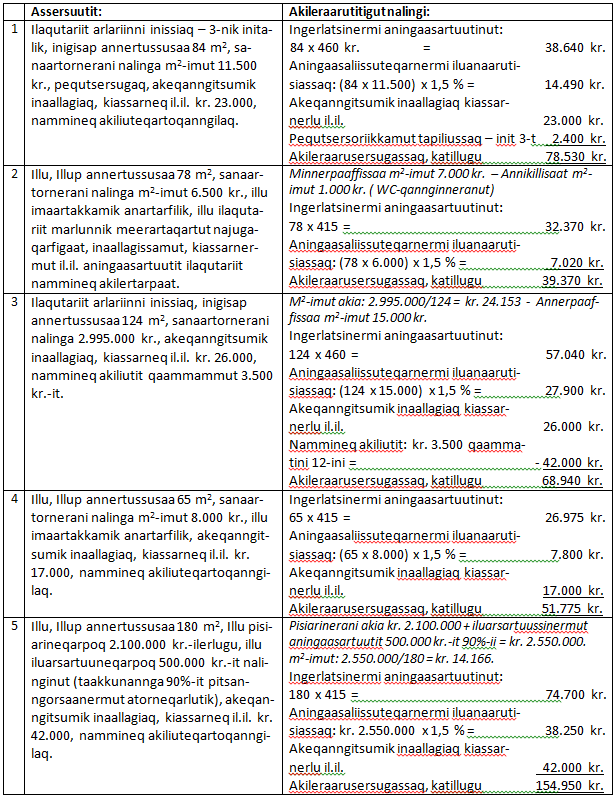 Regnearki – naatsorsuinermi iluaqutissatut skema – akeqanngitsumik ineqar-titaanerup nalinganut naatsorsuiffissaq www.aka.gl-imi aaneqarsinnaavoq.Inissiami ilaqutarinngisanik allanik aamma inisimasoqartillugu akeqanngitsu-mik ineqartitaanermut maleruagassat atuuttinneqassapput, taamaasillunilu akeqanngitsumik ineqartitaanermi ullut qassiuneri kiisalu nalinga immikkoor-toq 147-imi (akeqanngitsumik ineqartitaaneq) allanneqassallutik. 2015-imi akeqanngitsumik ineqartitaanermi nali ukiumut 15.700 koruunit tunngaviga-lugit akileraartitsisoqassaaq.Immikkoortoq 149Akeqanngitsumik najugaqartitaaneqSulisorisaq (bestyrerit aammalu hoteldirektørit il.il.) akeqanngitsumik najuga-qartitaasimappat, uani najugaqartitaanerup nalinga allanneqassaaq.Ilaqutaasut najugaqatigisimasaanut paasissutissat “Paasissutissat allat”-ni (immikkoortoq 190-imi) nalunaarutigineqassapput. Akeqanngitsumik najuga-qartitaanerup nalinga ilanngunneqartussaq ukiumut aningaasarsiorfiusumut 2015-imut inummut ataatsimut 55.400 kr.-iuvoq. Meeqqat ukiup aningaasar-siorfiup aallartinnerani 12-inik ukioqalersimanngitsut naliusup affaanut naat-sorsuunneqassapput.Immikkoortoq 150Akiliunneqarluni angalaneritSulisorisap ukiup ingerlanerani akiliunneqarluni feeriarluni angalaneri tamar-mik kiisalu taakkua nalingisa katinneri uani nalunaarutigineqassapput. Suliso-risap ilaqutai aamma akiliunneqarlutik feeriarluni angalaqataasimappata, ta-manna allaffissami “Paasissutissat Allat” (immikkoorrtoq 190-imi) nalunaaru-tigineqassaaq.Erseqqissarneqassaaq akiliunneqarluni feeriarluni angalanerit tamarmik nalu-naarutigineqassammata. Ataasiartumik akiliunneqarluni feeriarluni angala-neq aamma isertitanut paasissutissami nalunaarutigineqassaaq. Aningaasar-sianik akileraaruteqaataasussanik naatsorsuinermi akiliunneqarluni feeriarlu-ni angalanerup nalinga akileraaruserneqartussaanngitsoq naliliiffigineqaru-maarpoq.Immikkoortoq 151Akeqanngitsumik angallateqartitaa-neqSulisorisaq akeqanngitsumik angallateqartitaasimappat tamassumap nalinga nalunaarutigineqassaaq kisitsillu allanneqartoq “paasissutissaq allat” (immik-koortoq 190-imi) nassuiarneqassalluni.Angallatip pissarsiarinerani nalinga kiisalu ukiup ingerlanerani ingerlatsiner-mut aningaasartuutaasimasut, sillimmasiinermut akiliutit il.il. ilanngullugit nalunaarutigineqassapput.Immikkoortoq 152Angallammik, qi-mussimik allatigul-lu attartornermi akiliutitAngallammik, qimussimik allatigulluunniit attartornermi akiliutit nalunaaru-tigineqassapput, takuuk nalunaarummi qulaani taaneqartumi § 5.Immikkoortoq 153Kalaalimineerniar-fimmi tunisanit isertitatKalaalimineerniarfimmi tunisanit isertiat tamakkiisut nalunaarutigineqassap-put, taakkunanngalu akileraarutit akilersinneqartut akileraarutit A-t unerar-titanut nalunaaruteqarfissami allanneqassallutik.Immikkoortoq 154Pisortat tunitsivi-gineqarneranni isertitatPisortat tunitsivigineqarneranni isertitat nalunaarutigineqassapput, takuuk nalunaarummi qulaani taaneqartumi § 5.Immikkoortoq 155Allatigut aningaa-sarsiat B-tAllatigut aningaasarsiat B-t akileraaruteqaataasussat suuneri kiisalu aningaa-sartai nalunaarutigineqassapput.  MALUGIUK: Aningaasarsiat B-t assigiinngitsut ataasiinnaanatik amerlaneruppata ataatsimoorlugit nalunaarsorneqassanngimmata. Taamaattumik immikkut nalunaarsorneqassapput. Immersortagaq naapertorlugu nalunaarsorneqassappata Aningaasarsiat B siulleq Immikkoortoq 155-mut suunera aningaasartaalu nalunaarsorneqassapput. Aningaasarsiat B-t sinneri Immikkoortoq 190-mut nalunaarsorneqassapput suuneri aningaasartaalu immikkut nalunaarsorlugit. Qarasaasiaq aqqutigalugu Sulinalikkut nalunaarsuinermi (Takuuk qarasaasiatigoortunut atugassaq ~ Beskrivelse af filformat til A11 Sulinal aqqutigalugu) Aningaasarsiat B-t immikkut A11-qassapput suuneri isaasalerlugit “ “ allanneqas-sapput qarasaasiatigoortunut atugassaq malillugu Immikkoortoq 37-mut. Aningaasartai qarasaasiatigoortunut atugassaq malillugu Immikkoortoq 38-mut nalunaarsussapput. Tamanna isumaqarpoq inuup normua ataaseq marlunnik imaluunnit amerlane-rusunik Aningaasarsiaq B-nik isertitaqarsimappat, Aningaasarsiat B-t amerlassu-saanik immikkut A-11-qassammat. Paasissutissat allat:Paasissutissat allat:Immikkoortoq 170Soraarnerussutisi-assatigut aaqqis-suussinernut aki-lersuutitSulisorisanut ataasiakkaanut tunngasut soraarnerussutisiatigut inuunermullu sillimmasiissutitigut aaqqissuussinernut kiisalu soraarnerussutisiaqalernissaq siunertaralugu naafferartumik akilersuilluni sillimmasiutitut akiliutit, aningaa-sarsianit akileraarutit pillugit Inatsisartut inatsisaanni nr. 12, 2. november 2006-imeersumi §§-ini 39-mi aamma 40-mi pineqartunik sulisitsisup akilerta-gai nalunaarutigineqassapput. Tamanna atuuppoq sulisitsisup sulisorisallu akornanni sillimmasiinermut akiliutissanik avitseqatigiinnissaminnik isumaqa-tigiissuteqarsimagaluarpataluunniit.§§-ini 39-mi aamma 40-mi pineqartut tassaapput soraarnerussutisiaqalernis-saq siunertaralugu aaqqissuussinernut akilersuutit aningaasarsianik akileraa-ruteqaataasussaanngitsunik naatsorsuinermi ilanngunneqartussaanngitsut. Tassa imaappoq akiliutissat, sulisorisap aningaasarsiassaanit akileraarutit naatsorsorneqalertinnagit ilanngaatigineqareertussat.   Immikkoortoq 190Paasissutissat allatPaasissutissat allat: Assersuutigalugu ilaquttat najugaqatit aqqi, takuuk im-mikkoortoq 149 (akeqanngitsumik najugaqartitaaneq) aamma immikkoortoq 150 (akiliunneqarluni angalanerit), akeqanngitsumik angallateqartitaanermi kisitsit allanneqartoq nassuiarneqarnera, takuuk immikkoortoq 151. Avataasiorluni nerisaqarnermi: Ullut qassiuneri kiisalu akiliutigineqarsimasut katillugit annertussusaat allanneqassapput.